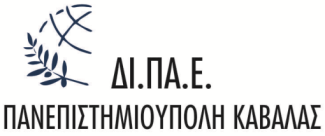 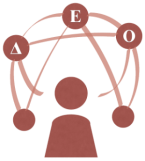 Διεθνές Πανεπιστήμιο της Ελλάδος, Πανεπιστημιούπολη ΚαβάλαςΣχολή Οικονομίας & Διοίκησης Τμήμα Λογιστικής & ΧρηματοοικονομικήςΠρόγραμμα Μεταπτυχιακών Σπουδών«ΔΙΕΘΝΗΣ ΚΑΙ ΕΥΡΩΠΑΪΚΗ ΟΙΚΟΝΟΜΙΚΗ»Διεθνές Πανεπιστήμιο της Ελλάδος, Πανεπιστημιούπολη ΚαβάλαςΣχολή Οικονομίας & Διοίκησης Τμήμα Λογιστικής & ΧρηματοοικονομικήςΠρόγραμμα Μεταπτυχιακών Σπουδών«ΔΙΕΘΝΗΣ ΚΑΙ ΕΥΡΩΠΑΪΚΗ ΟΙΚΟΝΟΜΙΚΗ»Διεθνές Πανεπιστήμιο της Ελλάδος, Πανεπιστημιούπολη ΚαβάλαςΣχολή Οικονομίας & Διοίκησης Τμήμα Λογιστικής & ΧρηματοοικονομικήςΠρόγραμμα Μεταπτυχιακών Σπουδών«ΔΙΕΘΝΗΣ ΚΑΙ ΕΥΡΩΠΑΪΚΗ ΟΙΚΟΝΟΜΙΚΗ»Διεθνές Πανεπιστήμιο της Ελλάδος, Πανεπιστημιούπολη ΚαβάλαςΣχολή Οικονομίας & Διοίκησης Τμήμα Λογιστικής & ΧρηματοοικονομικήςΠρόγραμμα Μεταπτυχιακών Σπουδών«ΔΙΕΘΝΗΣ ΚΑΙ ΕΥΡΩΠΑΪΚΗ ΟΙΚΟΝΟΜΙΚΗ»Εξεταστική Φεβρουαρίου 2023ΗμερομηνίαΏραΜάθημαΜάθημαΕισηγητήςΠαρασκευή 03.02.202217:00-20:00Διεθνής Λογιστική Αθανάσιος ΜανδήλαςΑθανάσιος ΜανδήλαςΠαρασκευή 10.02.202217:00-20:00Διεθνής ΜικροοικονομίαΒασίλειος ΖουμπουλίδηςΒασίλειος ΖουμπουλίδηςΠαρασκευή 17.02.202217:00-20:00Παγκόσμιο Χρηματοπιστωτικό Σύστημα και Διεθνής ΟικονομικήΔημήτριος ΚουρτίδηςΔημήτριος Κουρτίδης